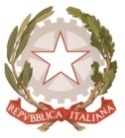 MINISTERO DELL’ ISTRUZIONE, DELL’UNIVERSITA’, DELLA RICERCAUFFICIO SCOLASTICO REGIONALE PER IL LAZIOLICEO SCIENTIFICO STATALE“TALETE”Roma, 7 maggio 2018                                                                       Agli Alunni di classe IV                                                                       Ai Docenti CoordinatoriAi GenitoriP.C. A tutti i DocentiP.C. Alla DSGA Sig.ra P. LeoniP.C. Al personale ATASito webCIRCOLARE n. 326Oggetto: progetto ASL Banca d’ItaliaAnche quest’anno gli studenti del Liceo Talete avranno la possibilità di vivere un’esperienza di alternanza scuola-lavoro in  Banca d’Italia. Il progetto, dal titolo “La politica monetaria dell’euro”, si svolgerà dal 18 al 22 giugno p.v. ed è rivolto ad otto studenti di classe quarta che abbiano buone competenze matematiche, informatiche e linguistiche e che siano particolarmente motivati ed interessati alle discipline economico/finanziarie.Il percorso verrà presentato il giorno giovedì 17 maggio dalle ore 9:30 alle ore 11:15 in Aula Gizzio.Si invitano, pertanto, gli studenti interessati a partecipare alla presentazione ad inviare una e-mail all’indirizzo di posta elettronica claudia.careri@liceotalete.it entro venerdì 11 maggio, indicando NOME, COGNOME e CLASSE.Docente Referente per l'ASL   Prof.ssa Claudia Careri                 				                                                                                           IL DIRIGENTE SCOLASTICO  							                 Prof. Alberto Cataneo						                   (Firma autografa sostituita a mezzo stampa                                      ai sensi dell’art.3 comma 2 del d.lgs. n.39/1993)